Проект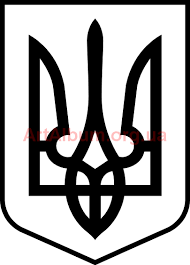 СТАВНЕНСЬКА СІЛЬСЬКА РАДАУЖГОРОДСЬКОГО РАЙОНУ ЗАКАРПАТСЬКОЇ ОБЛАСТІВИКОНАВЧИЙ КОМІТЕТ Р І Ш Е Н Н ЯВідповідно до Закону України «Про місцеве самоврядування в Україні», заслухавши та обговоривши інформацію завідувача сектору цифрової трансформації (цифровізації) Ставненської сільської ради,  виконавчий комітет сільської ради В И Р І Ш И В:Інформацію завідувача сектору цифрової трансформації (цифровізації) сільської ради Рейпаші В.В. про роботу за 2021 взяти до відома ( інформація додається).Визнати роботу сектору цифрової трансформації (цифровізації) сільської ради  задовільною.Контроль за виконанням цього рішення на керуючого спрвами (секретаря) виконавчого комітету сільської Пацкань Я.В.Сільський голова	Іван МАНДРИК_______________ 2022 рокус.Ставне№_______Про роботу сектору цифрової трансформації (цифровізації) сільської ради